Паспорт урокаТехнологическая карта хода урокаПриложение 1Слайдовая презентация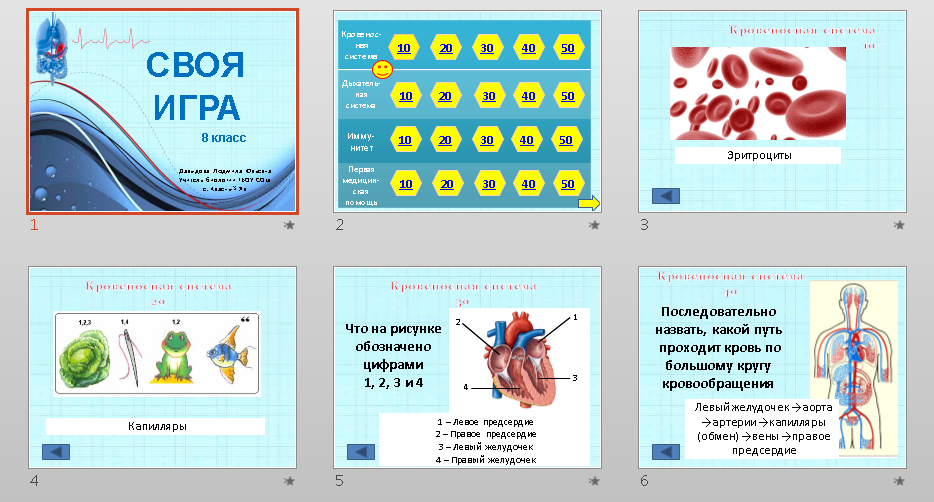 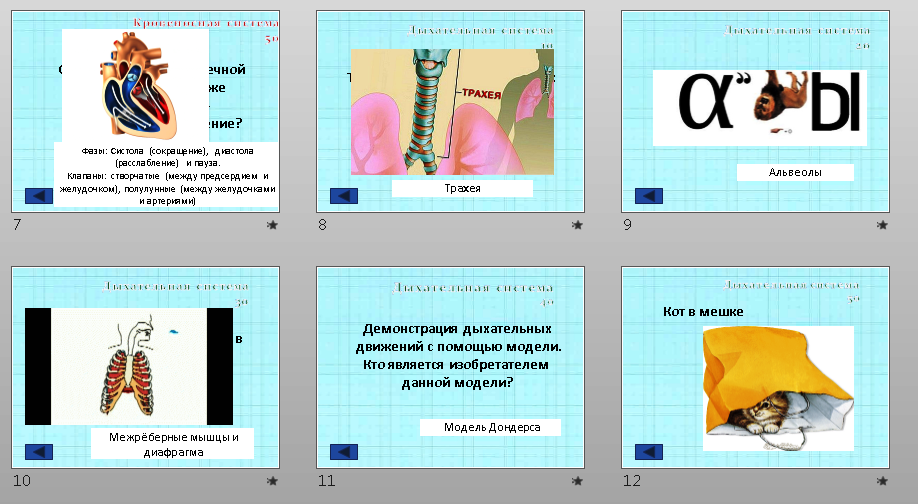 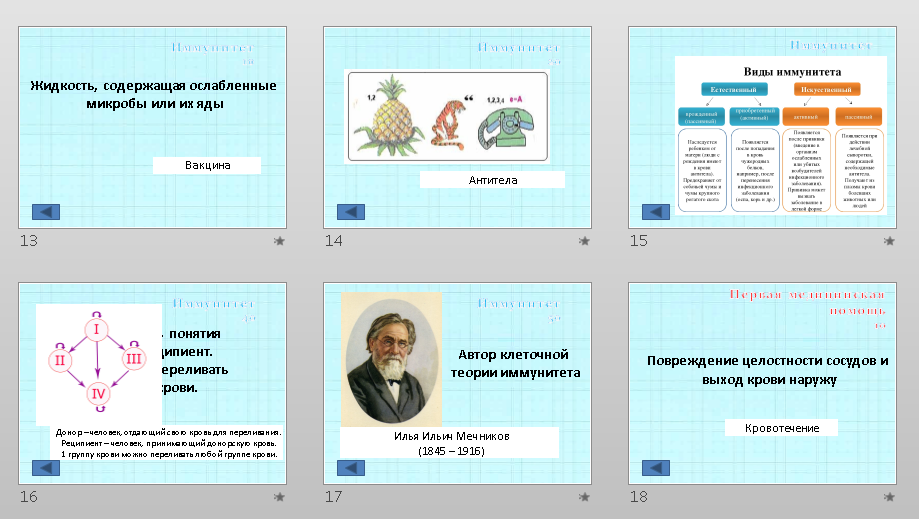 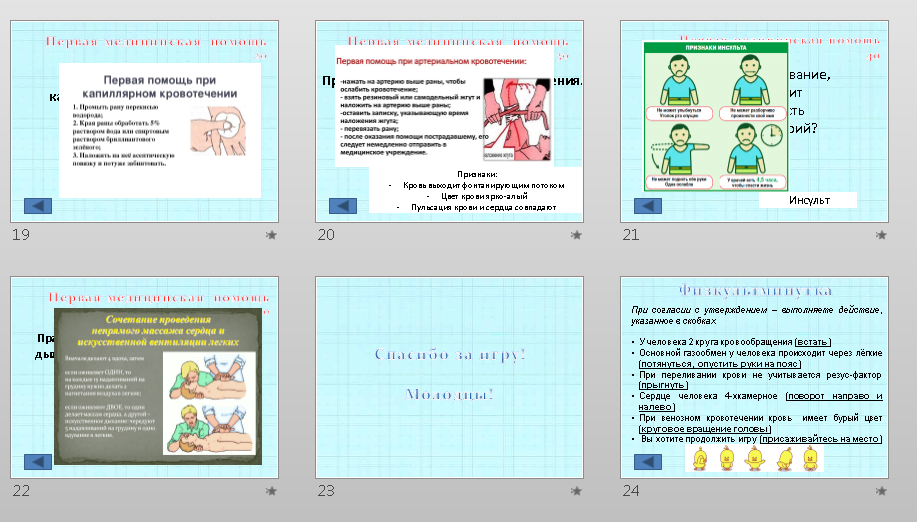 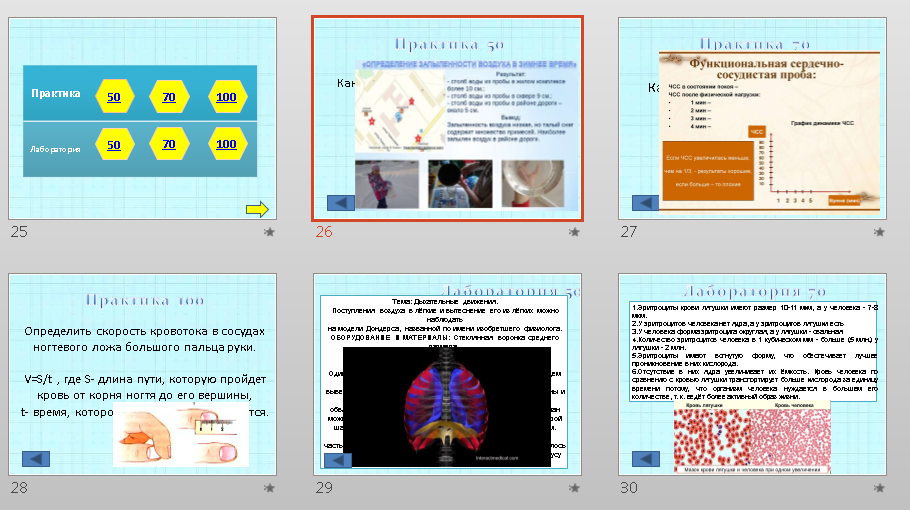 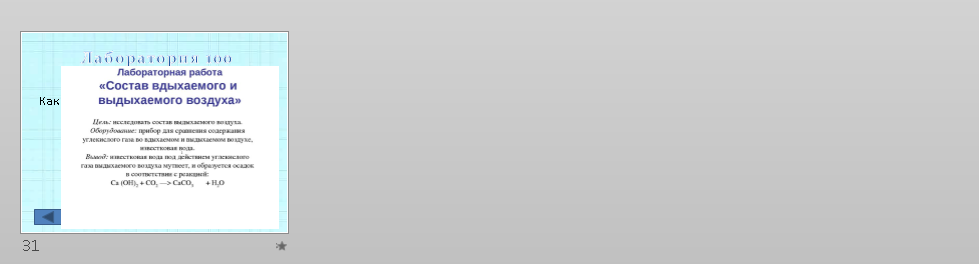 Приложение 2 Модель Дондерса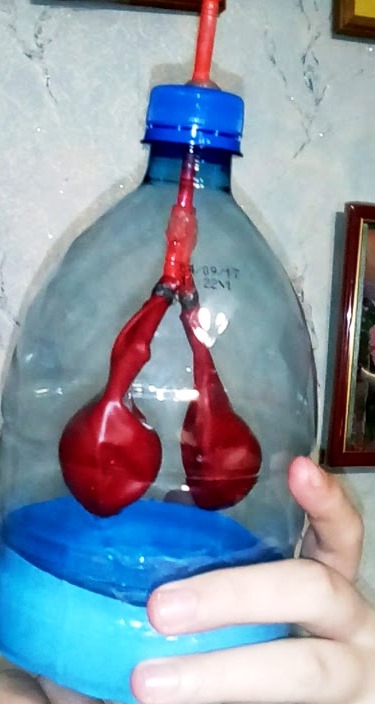 Приложение 3Демонстрационный плакат «Дыхательная система человека» (уменьшенная копия)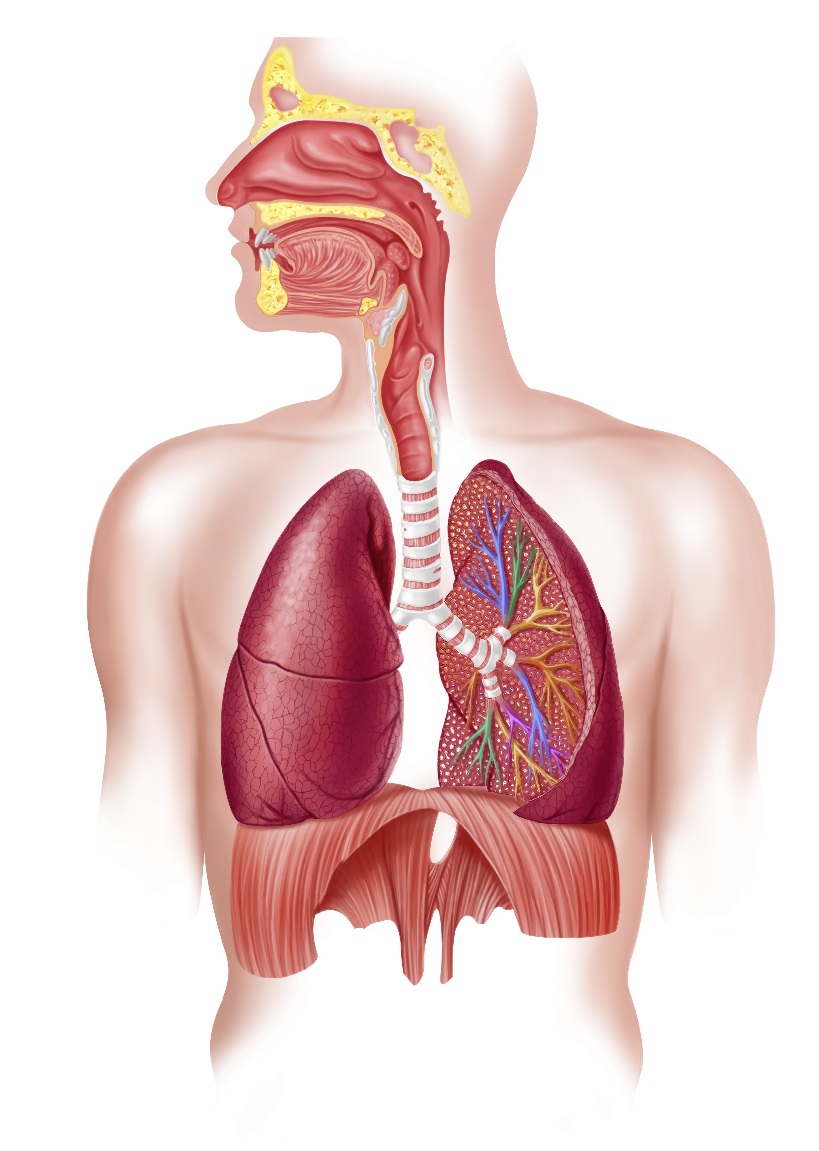 ФИО учителяДавыдова Людмила ЮрьевнаОУГБОУ СОШ с. Красный ЯрПредметБиологияКласс8 классТема урокаОбобщение и систематизация знаний по темам «Кровеносная система. Внутренняя среда организма», «Дыхательная система».Цель урокаАктуализировать знания учащихся о строении и функциях кровеносной и дыхательной систем.Планируемые образовательные результатыЛР-1: формирование и развитие умения использовать приобретенные знания и навыки в повседневной жизни; ЛР-2: понимание ценности здорового и безопасного образа жизни, необходимости повторения изученного материала для закрепления знаний; ЛР-3: осознание потребности и готовности к самообразованию, в том числе и в рамках самостоятельной деятельности вне школы;ПУД-1: выделять объекты и процессы с точки зрения целого и частей;ПУД-2: строить логические рассуждения, включающие установление причинно-следственных связей; ПУД-3: применять, обобщать и систематизировать полученные знания, делать выводы; КУД-1: адекватно использовать речевые средства для аргументации своей позиции;КУД-2:работать в группе: сравнивать разные точки зрения, аргументировать свою точку зрения, отстаивать свою позицию;РУД-1: формулировать цель урока и ставить задачи, необходимые для ее достижения; РУД-2: планировать свою деятельность, прогнозировать ее результаты;РУД-3: осознавать уровень и качество усвоения учебного материала;ПР-1: характеризовать особенности строение кровеносной и дыхательной систем в связи с выполняемыми ими функциями;ПР-2: описывать основные части кровеносной и дыхательной систем;ПР-3: оценивать роль знаний об организме человека для сохранения и поддержания своего здоровья;ПР-4: знать приемы оказания первой помощи при кровотечениях, поражении органов дыхания и уметь применять их на практике.Программные требованияк образовательным результатам Ученик научится:- определять значение знаний о кровеносной и дыхательной системах человека;- применять поученные знания на практике;- понимать значение здорового образа жизни для организма человека.Программное содержаниеКровеносная система человека. Дыхательная система человека.Ведущая мировоззренческая идея урока Актуализация знаний об особенностях строения кровеносной и дыхательной систем в игровой форме способствует формированию прочных ориентировна здоровый образ жизни.Ценностно-смысловые ориентирыПонимание необходимости уважения к мнению друг друга и ведению здорового образа жизниОсновные понятияКровеносная система, дыхательная система, иммунитет, первая медицинская помощьПлан повторения учебного материалаОбозначить полные и верные ответы на вопросы в категории «Кровеносная система»Обозначить полные и верные ответы на вопросы в категории «Дыхательная система»Обозначить полные и верные ответы на вопросы в категории «Иммунитет»Обозначитьполные и верные ответы на вопросы в категории «Первая медицинская помощь»Тип урокаУрок обобщения и систематизации знанийФорма урокаНетрадиционная, Урок-играТехнология обученияИгровая технологияОборудование (оснащение) урокаНоутбук, проектор, мультимедийная презентация (приложение 1), модель Дондерса (приложение 2), демонстрационный плакат «Дыхательная система человека» (приложение 3), игроваятаблица (приложение 4).Место проведения урокаУчебный классМизансцена урока3 группы (команды) учащихся Предварительная подготовка к уроку учащихсяПовторение основных понятий по темам «Кровеносная система. Внутренняя среда организма» и «Дыхательная система»Домашнее заданиеПовторение § 14-28Планируемые результаты (ПР)Деятельность учителяДеятельность учащихсяДеятельность учащихсяI. ОРГАНИЗАЦИОННЫЙ МОМЕНТ (3 мин.)I. ОРГАНИЗАЦИОННЫЙ МОМЕНТ (3 мин.)I. ОРГАНИЗАЦИОННЫЙ МОМЕНТ (3 мин.)I. ОРГАНИЗАЦИОННЫЙ МОМЕНТ (3 мин.)РУД-1РУД-2Приветствие. Проверка отсутствующих. Проверкаготовности к уроку. Психологический настрой на урок. Оглашение правил игры.Приветствие. Выслушивание и запоминание правил игрыСлайд 1Приветствие. Выслушивание и запоминание правил игрыСлайд 1II. ПОСТАНОВКА УЧЕБНОЙ ЗАДАЧИ (3-5 мин.)II. ПОСТАНОВКА УЧЕБНОЙ ЗАДАЧИ (3-5 мин.)II. ПОСТАНОВКА УЧЕБНОЙ ЗАДАЧИ (3-5 мин.)II. ПОСТАНОВКА УЧЕБНОЙ ЗАДАЧИ (3-5 мин.)КУД-1КУД-2РУД-2Просьба к учащимся придумать названия команд в соответствии с тематикой игры и выбрать капитана.Перечисление категорий вопросов (Кровеносная система, Дыхательная система, Иммунитет, Первая медицинская помощь) и уровня их сложности (10, 20, 30, 40 и 50 баллов). Выбор названия и капитана командыСлайд 2Выбор категории и вопроса по уровню сложностиВыбор названия и капитана командыСлайд 2Выбор категории и вопроса по уровню сложностиIII. ПОВТОРЕНИЕ ПОЛУЧЕННЫХ ЗНАНИЙ (30 мин.)III. ПОВТОРЕНИЕ ПОЛУЧЕННЫХ ЗНАНИЙ (30 мин.)III. ПОВТОРЕНИЕ ПОЛУЧЕННЫХ ЗНАНИЙ (30 мин.)III. ПОВТОРЕНИЕ ПОЛУЧЕННЫХ ЗНАНИЙ (30 мин.)РУД-3ПУД-1ЛР-3КУД-1 КУД-2ПР-2ПУД-1ПР-1ПР-2ЛР-2ПУД-1ПР-2ПУД-2ПР-1КУД-1 КУД-2ПУД-1ПР-2ЛР-2ПУД-2ПР-1ЛР-3ПУД-1ПР-1ПР-2ЛР-2ПУД-1ПР-2КУД-1 КУД-2ПУД-3ПР-3ЛР-3ПР-3ЛР-1ПР-4ПУД-2ПР-3ПУД-3ПР-3КУД-1 КУД-2ЛР-2ПУД-3ПР-3ПР-4КУД-1 КУД-2ПУД-1ПР-2ПУД-2ПР-3ПУД-2Обозначение вопроса по выбранным учащимися категориям и зачисление баллов на счет команды за верные ответы:Категория «Кровеносная система»:Слайды 3-710 баллов:Красные кровяные клетки.20 баллов: Решить ребус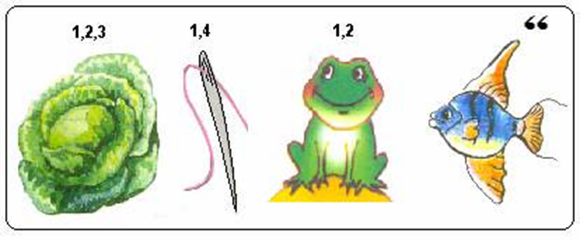 30 баллов:Что на рисунке обозначено цифрами1, 2, 3 и 440 баллов:Последовательно назвать, какой путь проходит кровь по большому кругу кровообращения50 баллов: Обозначьте фазы сердечной деятельности, а также клапаны сердца – название и расположение?Категория «Дыхательная система»:Слайды 8-1210 баллов: Трубка, состоящая из хрящевых полуколец, длиной 10-15 см20 баллов: Решить ребус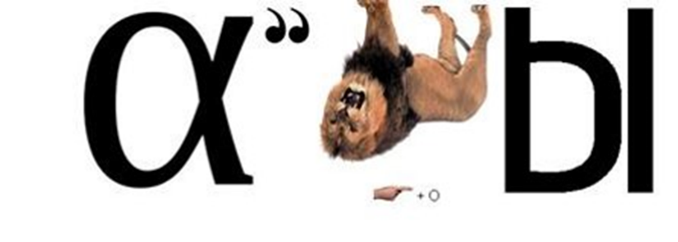 30 баллов:Какие мышцы участвуют в процессе дыхания?40 баллов: Демонстрация дыхательных движений с помощью модели.Кто является изобретателем данной модели?Учитель даёт команде модель50 баллов: Кот в мешкеУчитель даёт команде «мешок», в котором находятся составные части плаката «Дыхательная система человека» - два лёгких и трахея с бронхами – и указывает на плакат на доске. Задача команды – прикрепить составные части верно.Учитель нажимает на «смайлик» на слайде 3 – переход на СЛАЙД 24ФИЗКУЛЬТМИНУТКАКатегория «Иммунитет»:Слайды 13-1710 баллов: Жидкость, содержащая ослабленные микробы или их яды20 баллов: Решить ребус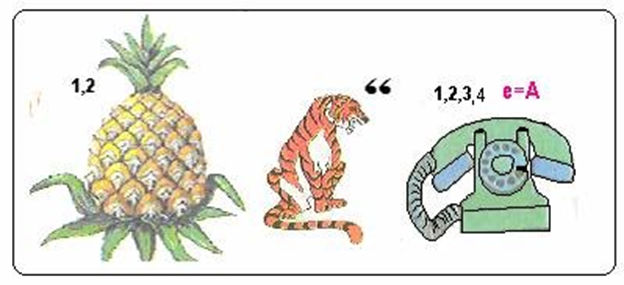 30 баллов: Виды и примеры иммунитета40 баллов: Расшифровать понятия донор и реципиент.Кому можно переливать 1 группу крови.50 баллов:Автор клеточной теории иммунитетаКатегория «Первая медицинская помощь»:Слайды 18-2210 баллов: Повреждение целостности сосудов и выход крови наружу20 баллов:Первая помощь при капиллярном кровотечении30 баллов:Признаки артериального кровотечения. Первая помощь.40 баллов:Как называется заболевание, при котором происходит кровоизлияние в область коры больших полушарий?50 баллов:Правила проведения искусственного дыхания и непрямого массажа сердцаУчитель нажимает «Звездочку» на слайде 2: переход Слайд 25Раунд «Звезды»Категория «Практика»Слайды 26-2850 баллов:Как определить запылённость воздуха в зимнее время?70 баллов:Как проводится функциональная сердечно-сосудистая проба?100 баллов:Определить скорость кровотока в сосудах ногтевого ложа большого пальца руки.V=S/t , где S- длина пути, которую пройдет кровь от корня ногтя до его вершины, t- время, которое ей для этого потребуется.Категория «Лаборатория»Слайды 29-3150 баллов:Подробно объяснить технику приготовления модели Дондерса. И, на готовой модели, показать дыхательные движения.70 баллов:Укажите сходство и различие крови человека с кровью лягушки100 баллов:Как с помощью известковой воды узнать состав выдыхаемого воздуха?Написать уравнения реакции.Ученики отвечают на вопросы и отмечают ответы в игровых таблицах.Ответы на вопросы:10 баллов: Эритроциты20 баллов:Капилляры30 баллов: 1 – Левое предсердие2 – Правое предсердие3 – Левый желудочек4 – Правый желудочек 40 баллов:Левый желудочек →аорта →артерии →капилляры (обмен) →вены →правое предсердие50 баллов: Фазы: Систола (сокращение), диастола (расслабление) и пауза.Клапаны: створчатые (между предсердием и желудочком), полулунные (между желудочками и артериями)10 баллов: Трахея20 баллов: Альвеолы 30 баллов:Межрёберные мышцы и диафрагма40 баллов:Учащиеся демонстрируют дыхательные движения межрёберных мышц и диафрагмы, называют основные органы дыхательной системы. Модель Дондерса (изобретатель модели) 50 баллов:Капитан команды, посовещавшись с командой, прикрепляет два лёгких и трахею с бронхами на плакат «Дыхательная система человека» в верной последовательности.Выполнение физкультминутки10 баллов: Вакцина20 баллов:Антитела30 баллов:Естественный: врожденный (пассивный) и приобретенный (активный)Искусственный: активный и пассивный40 баллов:Донор – человек, отдающий свою кровь для переливания.Реципиент – человек, принимающий донорскую кровь.1 группу крови можно переливать любой группе крови.50 баллов:Илья Ильич Мечников (1845 – 1916)10 баллов: Кровотечение20 баллов:1. Промыть рану перекисью водорода,2. Края раны обработать йодом или зелёнкой3. Наложить на неё повязку и забинтовать30 баллов:Признаки:Кровь выходит фонтанирующим потокомЦвет крови ярко-алыйПульсация крови и сердца совпадают.Первая помощь:Зажать артерию выше раны, наложить жгут выше раны, вложить записку с временем наложения жгута, перевязать рану, отправить пострадавшего в больницу. 40 баллов:Инсульт.(Дополнительно ребята повторяют или узнают основные признаки инсульта)50 баллов:4 вдоха, затемЕсли один – 15 надавливаний и 2 вдоха,Если двое – 5 надавливаний 2 и 1 вдох.50 баллов:Собрать образцы снега в ёмкости, дождаться таяния до жидкого состояния, измерить высоту столба воды. Чем столб воды ниже, тем выше запыленность. 70 баллов: Измеряется ЧСС в покое, затем 20 приседаний, затем измеряется ЧСС через 1,2,3,4,5 минут. По данным строится график.100 баллов: Измеряют длину ногтевого ложа, засекают время покраснения после надавливания, считают по формуле.50 баллов:Один из шариков поместим внутри воронки, а его клапан выведем наружу, с наружной стороны и крепко обвяжем ниткой. Второй шарик разрежем на посередине между основанием и клапаном. Прикрепим резиновое дно липкой лентой к корпусу воронки с наружной стороны.Показ дыхательных движений на практике (на модели) .70 баллов:Эритроциты крови лягушки имеют размер 10-11 мкм, а у человека - 7-8 мкм.У эритроцитов человека нет ядра, а у эритроцитов лягушки естьУ человека форма эритроцита округлая, а у лягушки - овальнаяКоличество эритроцитов человека в 1 кубическом мм - больше (5 млн.) у лягушки - 2 млн.Эритроциты имеют вогнутую форму, что обеспечивает лучшее проникновение в них кислорода.Отсутствие в них ядра увеличивает их ёмкость. Кровь человека по сравнению с кровью лягушки транспортирует больше кислорода за единицу времени потому, что организм человека нуждается в большем его количестве, т. к. ведёт более активный образ жизни.100 баллов: Продувая через известковую воду выдыхаемый воздух, получим белый осадок соли карбоната кальция, что доказывает наличие в выдыхаемом воздухе углекислого газа.Ca(OH)2 + CO2 = CaCO3 + H20IV. РЕФЛЕКСИЯ IV. РЕФЛЕКСИЯ IV. РЕФЛЕКСИЯ РУД-3Учитель: Если вам понравилась наша сегодняшняя игра, похлопайте себе, ребята. Вы МОЛОДЦЫ!Аплодисменты V. ПОДВЕДЕНИЕ ИТОГОВ УРОКА (2 мин.)V. ПОДВЕДЕНИЕ ИТОГОВ УРОКА (2 мин.)V. ПОДВЕДЕНИЕ ИТОГОВ УРОКА (2 мин.)ЛР-3РУД-3Слайд 23Игра окончена. Учитель задаёт домашнее задание:Повторение § 14-28.Учитель подсчитывает баллы, оглашает команду-победителя и активных участников команд.Выставляет оценки.Записывают домашнее задание в дневник.Выставляют оценки в дневник, подают на подпись учителю.